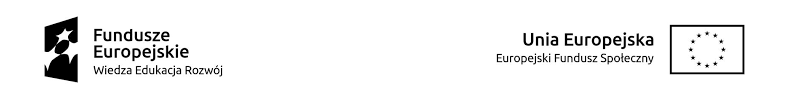 HARMONOGRAM ODBYWANIA SIĘ SPOTKAŃ Z W RAMACH weryfikacji wewnętrznej w projekcie pt. „RAZEM MOŻEMY WIĘCEJ”POWR.01.04.00-00-0012/18MIEJSCE: ul. Kościelna 16, 24-100 Góra PuławskaL.p.Imię i nazwisko Uczestnika/czkiData spotkaniaGodziny spotkania1.Uczestnik 109.03.202016:30-17:302.Uczestnik 209.03.202017:30-18:303.Uczestnik 3 09.03.202018:30-19:304.Uczestnik 409.03.202019:30-20:305.Uczestnik 510.03.20209.00-10.006.Uczestnik 610.03.202010.00-11.007.Uczestnik 710.03.202011.00-12.008.Uczestnik 810.03.202012.15-13.159.Uczestnik 910.03.202013.15-14.1510.Uczestnik 1010.03.202014.14-15.15